MINISTÉRIO DA EDUCAÇÃO UNIVERSIDADE FEDERAL DE PELOTAS PRÓ-REITORIA DE ENSINOCOORDENAÇÃO DE ENSINO E CURRÍCULO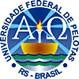 NÚCLEO DE PROGRAMAS E PROJETOSSeleção de Projetos de Ensino (Edital PRE/CEC/NUPROP nº 002/2018)Recurso Resultado PreliminarNome do Projeto: 	Requerente: 	E-mail para contato:	Recurso/Justificativa:De acordo como itens 6 e 10 do Edital, o recurso desta etapa deverá ser entregue em mãos na sala do NUPROP (Rua Gomes Carneiro, 01, Bloco A, sala 104), exclusivamente nos dias 20 e 23 de abril, das 08h30min às 18h.Assinatura do requerente: Data: ___/___/_____.Recebido por:Data: ___/___/_____.